АДМИНИСТРАЦИЯ КОЛПАШЕВСКОГО РАЙОНА ТОМСКОЙ ОБЛАСТИПОСТАНОВЛЕНИЕ17.04.2024										         №   345О внесении изменений в приложение к постановлению Администрации Колпашевского района от 05.05.2022 № 595 «Об утверждении                                   Порядка определения объёма и условия предоставления из бюджета муниципального образования «Колпашевский район» муниципальным бюджетным образовательным организациям и муниципальным автономным образовательным организациям субсидий на иные цели в соответствии                          с абзацем четвёртым пункта 1 статьи 78.1 Бюджетного кодекса                                 Российской Федерации, связанных с реализацией мероприятий муниципальных программ муниципального образования«Колпашевский район» за счёт средств местного бюджета» В целях приведения муниципального правового акта в соответствие                     с законодательством Российской ФедерацииПОСТАНОВЛЯЮ: 1. Внести в приложение к постановлению                                                  Администрации Колпашевского района от 05.05.2022 № 595                                           «Об утверждении Порядка определения объёма и условия предоставления                    из бюджета муниципального образования «Колпашевский район» муниципальным бюджетным образовательным организациям                                             и муниципальным автономным образовательным организациям субсидий                         на иные цели в соответствии с абзацем четвёртым пункта 1                                                статьи 78.1 Бюджетного кодекса Российской Федерации, связанных                             с реализацией мероприятий муниципальных программ муниципального образования «Колпашевский район» за счёт средств местного бюджета»                        (в редакции постановлений Администрации Колпашевского района                               от 05.08.2022 № 976, от 06.02.2023 № 94, от 28.02.2023 № 171,                                                 от 05.05.2023 № 405, от 31.05.2023 № 497, от 20.07.2023 № 636, 13.10.2023 № 943, от 11.03.2024 № 217) следующие изменения:1) подпункт 4 пункта 8 дополнить абзацем следующего содержания: «количество мероприятий по профилактике девиантного, делинквентного поведения среди несовершеннолетних, состоящих на различных видах учёта.»;2) дополнить пунктом 20 следующего содержания:«20. Мониторинг достижения значений результатов предоставления Субсидии и событий, отражающих факт завершения соответствующего мероприятия по получению результата предоставления субсидии (контрольная точка), проводится в порядке, установленном Министерством финансов Российской Федерации.».2. Настоящее постановление вступает в силу с даты его официального опубликования, за исключением подпункта 2 пункта 1, вступающего                                   в силу с 01.01.2025.3. Опубликовать настоящее постановление в Ведомостях органов местного самоуправления Колпашевского района и разместить                                   на официальном сайте органов местного самоуправления муниципального образования «Колпашевский район».Глава района								               А.Б.АгеевС.В.Браун4 22 50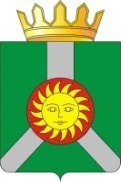 